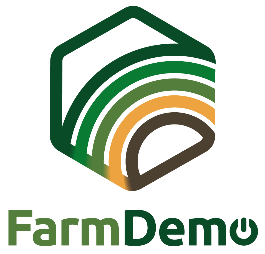 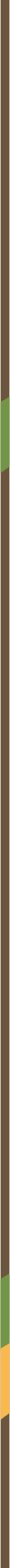  :, Εγγραφή/Ενημερωμένη συγκατάθεσηΜε την υπογραφή αυτού του εγγράφου, οι συμμετέχοντες δίνουν άδεια στους (τους εταίρους του) Όνομα οργανισμού/έργου να επεξεργαστούν και να αναλύσουν οποιοδήποτε από τα δεδομένα που παράγονται κατά τη διάρκεια του [τύπου εκδήλωσης]. Ο συμμετέχων επιτρέπει κατά τη διάρκεια τύπου εκδήλωσης λεπτών να γίνονται λήψεις φωτογραφιών και βίντεο ή ήχου. Στο μέλλον, αυτά τα δεδομένα μπορούν να χρησιμοποιηθούν τόσο για καθορίστε τον σκοπό για τον οποίο θα χρησιμοποιηθούν οι ηχογραφήσεις, π.χ., έρευνα για την οργάνωση επιδείξεων αγροκτημάτων, εκπαίδευση σχετικά με τη χρήση φυτοφαρμάκων στο σιτάρι, επικοινωνία με τα μέλη μιας οργάνωσης. Τα δεδομένα θα αποθηκευτούν σε μια τοποθεσία δικτύου με κωδικό πρόσβασης, η οποία είναι προσβάσιμη μόνο από (τους συνεργάτες του) Όνομα οργανισμού/έργου. Κανένα μεμονωμένο όνομα δεν θα εμφανίζεται σε αναφορές ή δημοσιεύσεις που δημοσιεύονται από το Όνομα οργανισμού/έργου, εκτός εάν δοθεί ρητή άδεια από τον συμμετέχοντα. Ανά πάσα στιγμή, ο συμμετέχων έχει το δικαίωμα πρόσβασης, αλλαγής ή διαγραφής των προσωπικών του δεδομένων που είναι αποθηκευμένα από το Όνομα οργανισμού/έργου.ΟΝΟΜΑΔΕΣΜΌΣΠΟΓΡΑΦΉ12345678910